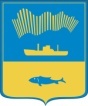 АДМИНИСТРАЦИЯ ГОРОДА МУРМАНСКАКОМИТЕТ ПО ОБРАЗОВАНИЮПРИКАЗ___09.02.2021___                                                                                № ___196___О проведении открытого муниципального конкурса «Лучший ИКТ-урок»В  целях поддержки, развития и распространения педагогического опыта использования информационно-коммуникационных технологий                          в образовательной деятельности образовательных учреждений,                            в соответствии с планом работы комитета по образованию администрации города  Мурманска  на  2020 - 2021  учебный  год, п р и к а з ы в а ю:1.  Провести открытый муниципальный конкурс  «Лучший ИКТ-урок» (далее – Конкурс) в период  с 24 февраля по 19 марта 2021 года.  2. Утвердить  Положение об открытом муниципальном конкурсе  «Лучший ИКТ-урок» (далее – Конкурс), состав оргкомитета и жюри, форму заявки на участие в Конкурсе, финансово-экономическое обоснование расходов на проведение Конкурса (Приложения №№ 1, 2, 3, 4, 6).3. Поручить муниципальному бюджетному учреждению дополнительного профессионального образования города Мурманска «Городской информационно-методический центр работников образования» (Демьянченко Н.А.) оперативное руководство по подготовке и проведению Конкурса.4. Рекомендовать руководителям образовательных учреждений:4.1.  Создать условия для подготовки конкурсных материалов.4.2. В срок до 5 марта 2021 года пройти регистрацию для участия                   в Конкурсе на сайте zko.edu.murmansk.ru и направить в муниципальное бюджетное учреждение дополнительного профессионального образования города Мурманска «Городской информационно-методический центр работников образования» заявку на участие в Конкурсе (Приложение № 4) и конкурсные материалы в соответствии  с предложенной формой (Приложение № 5). 5. Начальнику МБУО ЦБ (Науменко И.Н.) обеспечить финансирование расходов на проведение Конкурса согласно финансово-экономическому обоснованию (Приложение № 6).6. Контроль исполнения приказа возложить на Корневу С.А.,           начальника отдела общего образования.Председатель комитета				             	    В.Г. Андрианов             Приложение № 1к приказу от __09.02.2021__ № __196__Положение об открытом муниципальном конкурсе 
«Лучший ИКТ-урок»I. Общие положения1.1. Настоящее Положение определяет цели, задачи, порядок организации и проведения открытого муниципального конкурса «Лучший ИКТ-урок» (далее – Конкурс) для педагогических работников образовательных учреждений. 1.2. Конкурс проводится в  целях поддержки, развития и распространения педагогического опыта использования информационно-коммуникационных технологий в образовательной деятельности образовательных учреждений.                        1.3. Основные задачи конкурса: - обобщение опыта педагогов, внедряющих ИКТ в учебный процесс,  - пополнение банка сценариев уроков с использованием ИКТ, -обеспечение системности использования ИКТ в образовательной деятельности.  1.4. Организаторами Конкурса являются комитет по образованию администрации города Мурманска,  муниципальное бюджетное учреждение дополнительного профессионального образования г. Мурманска «Городской информационно-методический центр работников образования»                            (далее – МБУ ДПО г. Мурманска ГИМЦ РО).II. Участники конкурса2.1.	Участниками Конкурса являются педагогические работники образовательных учреждений, реализующих основные образовательные программы  начального общего образования, основного общего образования, среднего общего образования, дополнительные общеобразовательные программы, а также использующие в образовательной деятельности дистанционные образовательные технологии.2.2. На Конкурс принимаются работы, выполненные как индивидуально, так и коллективом авторов.2.3. Материалы в каждой номинации будут оцениваться и награждаться с учетом предметной области:- лучший урок гуманитарного цикла (учителя русского языка и литературы, иностранного языка, истории, обществознания, МХК, музыки);- лучший урок естественнонаучного цикла (учителя химии, математики, физики, астрономии, биологии, географии, информатики);- лучший урок физической культуры, ОБЖ, технологии;- лучший урок  начальной школе;- лучшее занятие в системе дополнительного образования детей.III. Оргкомитет Конкурса3.1. С целью обеспечения  проведения Конкурса формируется оргкомитет из  специалистов  комитета по образованию администрации г. Мурманска,                МБУ ДПО г. Мурманска ГИМЦ РО, педагогических работников. Состав оргкомитета утверждается приказом комитета по образованию администрации г. Мурманска.3.2. Функциями оргкомитета являются:прием и регистрация заявок и работ на участие в Конкурсе; назначение сроков заседания жюри;рассмотрение и утверждение итогов работы жюри;награждение победителей.3.3. Оргкомитет имеет право: отказать заявителю на участие в Конкурсе на основании несоответствия представленных материалов требованиям Конкурса; признать номинацию Конкурса несостоявшейся в случае подачи в установленный срок менее двух заявок на участие.3.4.  Обязанности оргкомитета: создание равных условий для всех участников Конкурса; обеспечение гласности проведения Конкурса.IV. Порядок проведения Конкурса4.1.  Конкурс проводится в период с 24 февраля по 19 марта 2021 года.4.2.  Предметом Конкурса являются разработки (проекты) уроков/занятий по определенной теме с обязательным включением в их структуру и содержание ИКТ-технологий, обеспечивающих наглядность учебного материала, его интерактивность и доступность для понимания обучающихся.4.3.  Конкурс проводится заочно по следующим номинациям:- «Лучший урок с использованием информационно-коммуникационных технологий».В номинации могут быть представлены разработки уроков (серии уроков) или внеклассных мероприятий для обучающихся образовательных учреждений.На Конкурс необходимо представить разработки уроков, методику работы с цифровыми ресурсами в соответствии с предложенной формой                     (Приложение № 5).- «Лучший урок с использованием онлайн-сервисов сети «Интернет».В номинации могут быть представлены разработки уроков (серии уроков) или внеклассных мероприятий для обучающихся образовательных учреждений, на которых в очном режиме используются возможности ресурсов сети «Интернет». На уроке допустимо использование сервисов сети «Интернет» (ленты времени, интерактивные плакаты, онлайн-доски, ментальные карты и другие сервисы, например, https://timeline.knightlab.com/, https://www.popplet.com/, https://coggle.it/, https://prezi.com/, https://www.thinglink.com/, https://www.animaker.ru/, https://wordart.com/, https://www.mentimeter.com/). - «Лучший урок с использованием интерактивного оборудования».В номинации могут быть представлены разработки уроков (серии уроков) или внеклассных мероприятий для обучающихся образовательных учреждений. На уроке возможно использование электронного микроскопа, мобильного телефона/планшета, устройства GPS, системы голосования, интерактивной доски.Разработки уроков/занятий должны быть авторскими, не размещенными ранее в сети «Интернет».- «Лучший дистанционный урок».В номинации могут быть  представлены конспекты уроков или внеклассных мероприятий для обучающихся образовательных учреждений, в которых описана организация и сопровождение образовательной деятельности с использованием информационно-коммуникационных технологий в онлайн-режиме.На Конкурс необходимо представить конспект урока  (Приложение № 5), авторские рекомендации (описание методики) по использованию дистанционного урока, медиаресурсы дистанционного урока.4.4. Критерии оценки материалов КонкурсаМатериалы Конкурса оцениваются по следующим критериям:               -Учебно-методическое обоснование использования ЭОР в образовательной деятельности (инновационность, грамотное, ясное и четкое определение целей и задач занятия (урока), обоснованность использования педагогических и информационных технологий для достижения поставленных образовательных целей, педагогическая целесообразность использования ЭОР, соответствие работы заявленной номинации).     - Дидактические особенности использования ЭОР в образовательном процессе (учет возрастных и психологических особенностей учащихся, разнообразие представленных форм деятельности обучающихся с использованием ЭОР, направленность на формирование у обучающихся умений и навыков самостоятельной работы, исследовательской деятельности школьников, ориентация на индивидуальную, парную и групповую работу обучающихся, использование межпредметных связей).Реализация идей, принципов, подходов ФГОС.Соответствие использования ЭОР требованиям безопасности для здоровья обучающихся.Результативность использования ЭОР в образовательном процессе (изменение характера взаимодействия учителя и ученика, в том числе ориентация на индивидуализацию пути освоения материала; формирование способностей искать, оценивать, отбирать и организовывать информацию; разнообразие видов электронных образовательных ресурсов их интерактивность, активное вовлечение обучающихся в работу с ЭОР).Методическая ценность представленного материала (ценность для образовательного процесса, возможность использования другими педагогическими работниками).Эргономичность оформления (читаемость текста, контрасность картинок, целесообразность использования мультимедиа-объектов и единство стиля в оформлении).Соблюдение законодательства Российской Федерации, в том числе закона об авторском праве (есть ссылки на авторов использованных цитат, фото- и видеоизображений, наличие списка использованных источников и литературы, оформление текстовой части работы на русском языке).4.5. По итогам Конкурса определяются победители и призеры в объявленных номинациях.V. Материалы Конкурса5.1.  Для участия в Конкурсе в адрес оргкомитета (МБУ ДПО г. Мурманска ГИМЦ РО, ул. Генералова, 1/13, 2 этаж, кабинет 10)   направляются следующие материалы:- заявка образовательного учреждения на участие в Конкурсе                     (Приложение № 4);- конспект урока (Приложение № 5);- описание  методики использования ИКТ во время занятий; - сопроводительные материалы, разработанные к занятию (дидактические программные продукты, презентации, раздаточный материал и т.д. (при наличии).5.2.  Материалы представляются на русском языке на электронном носителе. 5.3. Основанием для регистрации участника является представление полного пакета документов.5.4.  Материалы, представленные на конкурс, не возвращаются и не рецензируются.VI. Жюри Конкурса6.1. Для организации и проведения Конкурса создается жюри Конкурса.6.2. Состав    жюри    формируется и утверждается приказом комитета по образованию администрации г. Мурманска.6.3. Члены жюри заполняют на каждую работу оценочный лист по каждой номинации в соответствии с критериями, определяют призеров и победителей Конкурса. 6.4. Победители и призеры Конкурса определяются по суммарным баллам в объявленных номинациях.6.5. Итоги Конкурса подводятся в срок до 19 марта 2021 года.VII. Подведение итогов Конкурса7.1.  Жюри  Конкурса устанавливает рейтинг участников  конкурса  в каждой номинации.7.2. Победители и призеры Конкурса награждаются дипломами комитета по образованию администрации города Мурманска.7.3. Участникам Конкурса вручаются сертификаты участников.7.4. Информация о результатах проведения Конкурса размещается на образовательном портале города Мурманска.7.5. Материалы, представленные на Конкурс, по рекомендации жюри могут быть опубликованы в электронном сборнике.                                             Приложение № 2                                                       к приказу от __09.02.2021__ № __196__                                                                                                                                           Состав оргкомитетаоткрытого  муниципального конкурса «Лучший ИКТ-урок»Председатель: Корнева С.А., начальник отдела общего образования комитета по образованию администрации города Мурманска.Заместитель председателя:Демьянченко Н.А., директор МБУ ДПО г. Мурманска ГИМЦ РО.Члены оргкомитета:Петрова Н.В., методист МБУ ДПО г. Мурманска ГИМЦ РОБрюханский А.С., ведущий программист МБУ ДПО г. Мурманска ГИМЦ РОРозов В.В., ведущий электроник МБУ ДПО г. Мурманска ГИМЦ РО                                                                       Приложение № 3                                                       к приказу от __09.02.2021__ № ___196___                                                                                                                                           Состав жюри открытого муниципального конкурса «Лучший ИКТ-урок»Председатель: Петрова Н.В., методист МБУ ДПО г. Мурманска ГИМЦ РОЧлены жюри:Белугина Г.Н., методист МБУ ДПО г. Мурманска ГИМЦ РОБорисова Н.А., учитель английского языка МБОУ г. Мурманска                        «Средняя общеобразовательная школа № 49», методист МБУ ДПО                                    г. Мурманска  ГИМЦ РОКауфман А.О., директор МБОУ г. Мурманска «Средняя общеобразовательная школа № 50», методист МБУ ДПО г. Мурманска ГИМЦ РОКарбалевич И.В., учитель информатики МБОУ г. Мурманска «Средняя общеобразовательная школа № 49»Левицкая С.С., учитель русского языка МБОУ г. Мурманска «Мурманский академический лицей», методист МБУ ДПО г. Мурманска ГИМЦ РОКожевникова Е.С., директор МБОУ г. Мурманска «Средняя общеобразовательная школа №1», учитель математики, методист МБУ ДПО г. Мурманска ГИМЦ РОУсков Е.П., заместитель директора МБУ ДПО г. Мурманска ГИМЦ РО                                                                                               Приложение № 4                                                     к приказу от __09.02.2021__ № ___196___Заявка на участие в открытом муниципальном Конкурсе «Лучший ИКТ-урок»МОУ ______________________________________________________ название МОУрекомендует для участия в муниципальном конкурсе «Лучший ИКТ-урок» в номинации _________________________________________________________
работу учителя:_____________________________________________________Руководитель ОУ  (ФИО, подпись)       ________________________________М.П.                                  Приложение № 5                                                                к приказу от __09.02.2021__ № __196__Конспект урока с использованием информационно-коммуникационных технологий (ИКТ)Предмет: указать предмет и тип урока (например: физика, урок открытия нового знания).Тема: сформулировать тему урока (например: «Принципы радиосвязи»).Продолжительность: (например: 2 урока по 45 минут). Класс: указать класс(ы).Технологии: указать, какие ИКТ были использованы.Аннотация: краткое описание представленного конспекта урока, дающее представление о месте урока в учебной программе, об использованных методах и приемах, в т.ч. инновационных и т.д.Практическая реализация: привести несколько отзывов обучающихся или коллег.Конспект урока: право выбора формы конспекта остается за учителем.Рекомендации по оформлению конспектаОбъем работы  – не более 10 страниц текста при условии оформления его в рекомендуемом ниже формате:- шрифт – Times New Roman;- размер шрифта – кегль 12, интервал -1, отступ до и после абзаца - 0;- выравнивание по ширине;- нумерация страниц.Фамилия Имя ОтчествоОУДолжностьКвалификационная категорияОбщий педагогический стажПедагогический стаж по предметуСведение о повышении квалификации в области ИКТТема урока, класс Контактные данные учителя (телефон, e-mail)Приложение (указать прилагаемые материалы)